REQUERIMENTOAO DER – DEPARTAMENTO DE ESTRADAS DE RODAGEMSolicitamos estudos de viabilidade para construção de canteiro central no cruzamento na Rodovia Geraldo Scavone, no bairro Vila Branca, conforme fotos anexas.De acordo com moradores e motoristas, além de melhorar o aspecto visual, o canteiro central traria mais segurança.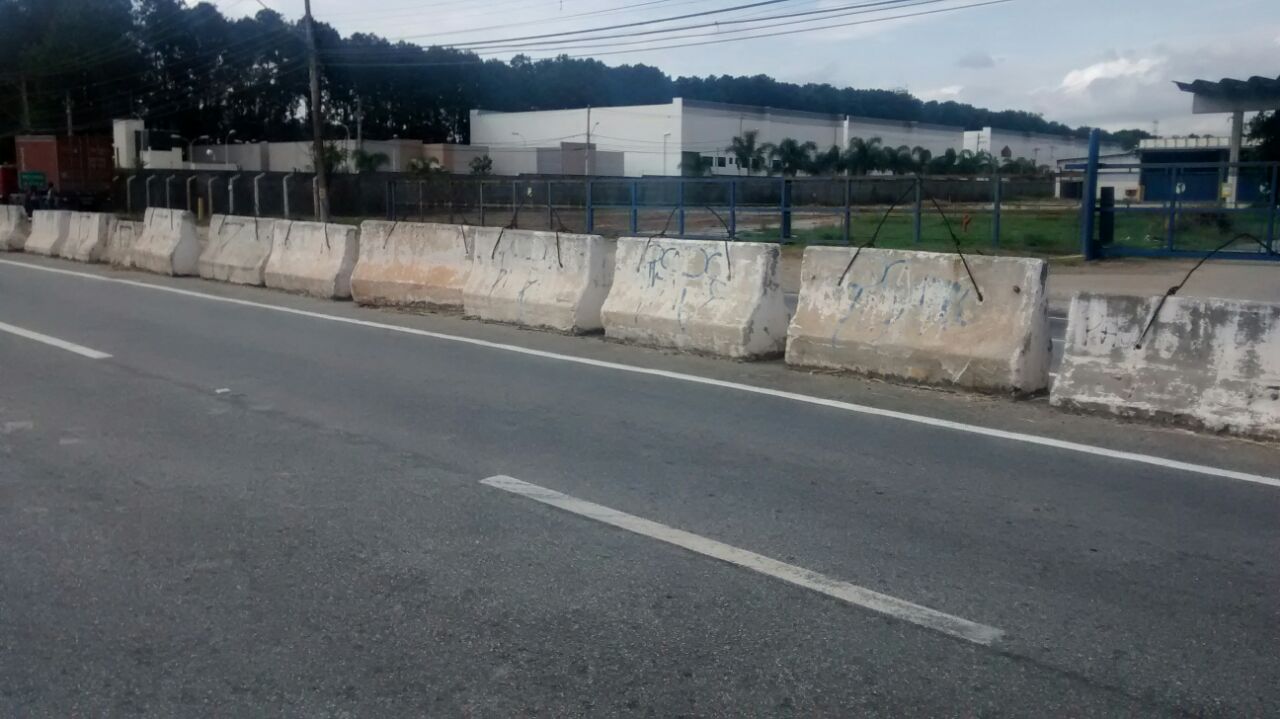 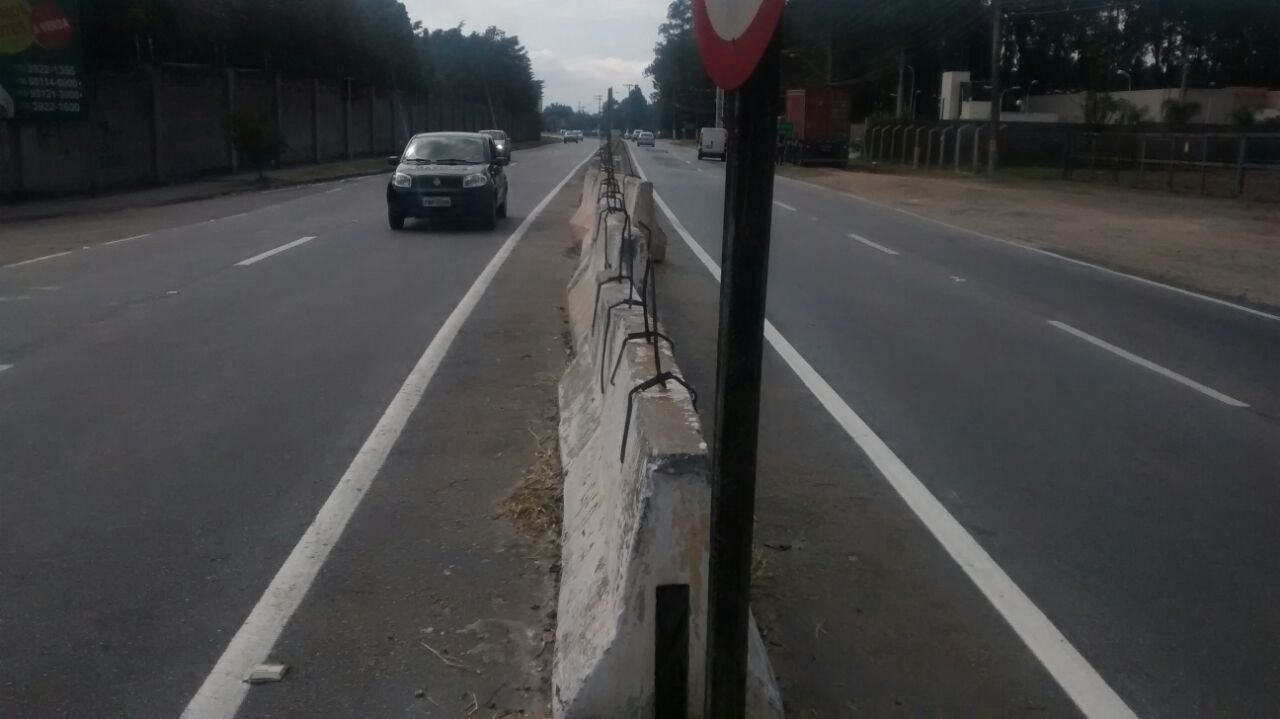 